Протокол № 3заседания Комитета по аудиту общественно значимых организацийСаморегулируемой организации аудиторовАссоциации «Содружество» (СРО ААС)г. Москва                                                                                                 17 января 2020 годаПрисутствовали члены Комитета по аудиту общественно значимых организаций СРО ААС (далее — «Комитет», «Комитет по аудиту ОЗО»): Алтухов К.В., Бородина Н.В., Буян И.А., Горелов М.Г., Жильцов Д.П., Звездин А.Л., Карапетян М.М.,Козлова Н.А., Консетова В.В.,Малофеева Н.А.,Межуева Е.В.Перковская Д.В., Пономаренко Е.В.,Романова С.И.,Самойлов Е.В.,Шапигузов С.М.Итого в заседании участвует 16 из 20 человек, что составляет 80% голосов.Кворум для принятия решений имеется. Приглашенные лица: Карпухина Светлана Игоревна.Председатель заседания – Самойлов Е.В., сопредседатель Комитета по аудиту ОЗО. Повестка дня заседания:Вступительное слово (краткая информация по повестке дня).Утверждение протокола №2 от 13.12.2019 г. заседания Комитета по аудиту ОЗО.Согласование мотивировочной части предложений по внесению изменений в составы и функционал комитетов и комиссий, созданию новых комитетов СРО ААС.Утверждение плана работы Комитета по аудиту ОЗО на первое полугодие 2020 года.Введение моратория на внесение изменений в Положение о Комитете по аудиту общественно значимых организаций до очередного Съезда СРО ААС.Рассмотрение Регламента формирования предложений по изменению состава Комитета по аудиту общественно значимых организаций.Согласование рекомендуемых Комитетом кандидатур на должности руководителей и членов комиссий и других комитетов СРО ААС.Разное.По вопросу 1Самойлов Е.В.:- озвучил решения, принятые Правлением СРО ААС 20 декабря 2019 года (протокол №422), предопределившие повестку дня заседания Комитета;- кратко изложил вопросы, подлежащие обсуждению по предлагаемой повестке дня. - озвучил дополнительные вопросы, присланные членами Комитета, которые предложил включить в пункт «8. Разное»: порядок голосования членами Комитета на Правлении СРО ААС (Шапигузов С.М.), участие в рейтинге журнала «Аудит» (Шапигузов С.М.), создание апелляционного комитета (Малофеева Н. А), взаимодействие с аудиторскими компаниями, проводящими аудит ОЗО/ОЗХС (Самойлов Е.В.) и подготовка предложений по улучшению корпоративного управления СРО ААС (Самойлов Е.В.) Информация принята к сведению участниками заседания, повестка дня согласована с учетом поступивших предложений.По вопросу 2Выступил Буян И.А., предложил:- согласовать протокол №2 от 13.12.2019 заседания Комитета по аудиту ОЗО;- в дальнейшем согласовывать протокол заседания Комитета по аудиту ОЗО путем направления его секретарем членам Комитета. В случае не поступления замечаний от членов Комитета по тексту протокола в течении 5 (пяти) рабочих дней с момента его направления протокол считается согласованным. Решили:Установить следующий порядок согласования протоколов заседания Комитета по аудиту ОЗО: секретарь Комитета направляет проект протокола на согласование членам Комитета по электронной почте, в случае отсутствия замечаний по содержанию в течение 5 (пяти) рабочих дней с момента рассылки протокол считается согласованным.Решение принято единогласноПо вопросу 3Самойлов Е.В.:- ознакомил участников заседания с подготовленным обоснованием предложений Комитета по изменению состава, наименования и функционала действующих комитетов СРО ААС, которое необходимо представить на рассмотрение Правлению СРО ААС;- ознакомил участников заседания с предложением члена Правления СРО ААС Кузнецова А.П. о создании Комитета по аудиту средних и малых предприятий; - предложил членам Комитета выступить с мнениями по предоставленной информации.В обсуждении приняли участие: Буян И.А., Алтухов К.В., Козлова Н.А., Консетова В.В., Малофеева Н.А., Перковская Д.В., Романова С.И., Самойлов Е.В., Шапигузов С.М. В частности, были высказаны и обсуждены следующие мнения:- поддержать предложение о расширении сферы деятельности Комитета по стандартизации и методологии аудиторской деятельности за счет включения в нее вопросов методологии бухгалтерской (финансовой) отчетности;- вызывает сомнение необходимость переименования «Комитета по информационной политике» в «Комитет по информации и PR», в связи с чем целесообразно для принятия решения учесть мнение председателя указанного комитета, рассмотреть его предложения по положению о комитете;- концептуально поддержать предложение Кузнецова А.П. о создании Комитета по аудиту средних и малых предприятий;- предложить Правлению СРО ААС вопрос о сохранении и функционале Комитета по региональному развитию решать в совокупности с вопросом о создании Комитета по аудиту средних и малых предприятий с учетом необходимости устранения дублирования функций названных комитетов;- о необходимости взаимодействия Комитета по аудиту ОЗО с Комитетом по региональному развитию (либо с Комитетом по аудиту средних и малых предприятий, если он будет создан) для учета точки зрения малых и средних аудиторских организаций с целью учета их мнения в дальнейшей работе Комитета по аудиту ОЗО- поддержать предложенное обоснование по созданию Комитета по информационным технологиям и кибербезопасности и Комитета по нефинансовой отчетности.Решили:Согласовать с учетом результатов обсуждения предложения Комитета по аудиту ОЗО по внесению изменений в перечень и функционал комитетов и комиссий, созданию новых комитетов СРО ААС (приложение 1 к настоящему протоколу)Направить Приложение 1 к настоящему протоколу на рассмотрение Правлению СРО ААС, а также инициатору создания Комитета по аудиту средних и малых предприятий Кузнецову А.П. выдержку из настоящего протокола в части высказанного при обсуждении вопроса 3 повестки дня мнения по названной инициативе.   Решение принято единогласноПо вопросу 4Выступил Самойлов Е.В., озвучил предложения по графику и плану работы Комитета на 1-е полугодие 2020 года.В обсуждении приняли участие Буян И.А., Алтухов К.В., Малофеева Н.А., Шапигузов С.М.Решили:1. Согласовать проект Плана работы Комитета по аудиту ОЗО на 1-е полугодие 2020 года (приложение 2 к настоящему протоколу). Включить в план работы взаимодействие с Бюджетным комитетом (рассмотрев данный вопрос на заседании в конце апреля 2020), включить в план работы Комитета на второе полугодие 2020 года вопросы совершенствования методологии аудита ОЗО.2. Членам Комитета предоставить до 31 января 2020 г. предложения по дополнению проекта Плана работы, а также по участия в подготовке запланированных вопросов.  3. С учетом поступивших предложений вопрос об утверждении Плана работы Комитета по аудиту ОЗО включить в повестку следующего заседания Комитета.Решение принято единогласноПо вопросу 5Выступил Буян И.А., сообщил о поступающих заявлениях о вхождении в состав Комитета, в том числе от лиц, членство которых не предусмотрено Положением о Комитете. Предложил:- не выходить с инициативой в Правление СРО ААС о внесении изменений в Положение о Комитете до очередного Съезда СРО ААС (май-июнь 2020 года) с учетом того, что:Положение о Комитете было только что принято и Комитет недавно начал функционировать,вероятно появление в ближайшее время с учетом создающейся практики работы Комитета дополнительных вопросов, по которым потребуется также внесение изменений в Положение; целесообразно все изменения вносить «пакетом»;в весеннюю сессию работы Госдумы возможно принятие изменений в Федеральный закон «Об аудиторской деятельности», которые будут являться основанием внесения дополнительных обязательных изменений в Положение о Комитете;    - с учетом необходимости обеспечения открытости работы Комитета предоставить возможность участия в его заседаниях всем заинтересованным лицам в качестве приглашенных без права голоса или с правом совещательного голоса.Решили:1. На период до очередного Съезда СРО ААС ввести мораторий на инициирование изменений в Положение о Комитете по аудиту общественно значимых организаций.2. Предоставить возможность участия в заседаниях Комитета по аудиту ОЗО заинтересованным лицам в качестве приглашенных без права голоса.Решение принято единогласноПо вопросу 6Выступил Буян А.И., доложил об основных положениях проекта Регламента формирования предложений по изменению состава Комитета по аудиту общественно значимых организаций.В обсуждении приняли участие: Самойлов Е.В., Малофеева Н.А., Звездин А.Л., Шапигузов С.М., Буян И.А. Решили:1. Членам Комитета не позднее 31 января 2020 г. предоставить письменные предложения по внесению изменений, дополнений в проект Регламента формирования предложений по изменению состава Комитета по аудиту общественно значимых организаций. 2. Включить в повестку дня заседания Комитета по аудиту общественно значимых организаций вопрос об утверждении Регламента формирования предложений по изменению состава Комитета по аудиту общественно значимых организаций.Решение принято единогласноПо вопросу 7Выступил Буян И.А., ознакомил со списками кандидатов, рекомендуемых Комитетом по аудиту ОЗО Правлению СРО ААС на должности руководителей и членов комитетов и комиссий СРО ААС (приложение 3 к настоящему протоколу).В обсуждении приняли участие: Бородина Н.В., Козлова Н.А., Консетова В.В., Малофеева Н.А., Межуева Е.В.Буян И.А. предложил членам Комитета по аудиту ОЗО не позднее 24 января 2020 г. сверить списки с поданными ранее членами Комитета предложениями и предоставить свои замечания секретарю Комитета. Решили:1. Членам Комитета по аудиту ОЗО не позднее 24 января 2020 г. сверить списки кандидатов, рекомендуемых Комитетом по аудиту ОЗО Правлению СРО ААС в комитеты и комиссии СРО ААС, с поданными ранее членами Комитета предложениями и предоставить свои замечания секретарю Комитета. 2. Сопредседателю Комитета Буяну И.А. направить секретарю Правления СРО ААС список кандидатов, рекомендуемых Комитетом по аудиту ОЗО Правлению СРО ААС на должности руководителей и членов комитетов и комиссий СРО ААС.Решение принято единогласноПо вопросу 88.1. Выступил Буян И.А. с информацией о расширении взаимодействия СРО ААС с Федеральным казначейством в рамках деятельности созданных рабочих групп при Совете по ВККР.Предложил членам Комитета в срок до 20 января 2020 г. предоставить кандидатуры желающих участвовать в деятельности рабочих групп:- по подготовке классификатора нарушений, выявляемых при осуществлении внешнего контроля качества работы аудиторских организаций;- по обобщению правоприменительной практики и осуществлению методологической работы;- по вопросам вовлеченности аудиторских организаций в предстоящую оценку ФАТФ и соблюдения ими требований Федерального закона от 7 августа 2001 г. № 115-ФЗ "О противодействии легализации (отмыванию) доходов, полученных преступным путем, и финансированию терроризма".Решили:Членам Комитета в срок до 20 января 2020 г. предоставить кандидатуры желающих участвовать в деятельности рабочих групп при Совете по ВККР Федерального казначейства:1. Рабочей группы по подготовке классификатора нарушений, выявляемых при осуществлении внешнего контроля качества работы аудиторских организаций;2. Рабочей группы по обобщению правоприменительной практики и осуществлению методологической работы;3. Рабочей группы по вопросам вовлеченности аудиторских организаций в предстоящую оценку ФАТФ и соблюдения ими требований Федерального закона от 7 августа 2001 г. № 115-ФЗ "О противодействии легализации (отмыванию) доходов, полученных преступным путем, и финансированию терроризма".8.2. Выступила Малофеева Н.А. с предложением о создании Апелляционного комитета СРО ААС (приложение 4 к настоящему протоколу), наличие которого предусмотрено Порядком применения мер дисциплинарного воздействия к членам СРО ААС в редакции, утв. Съездом СРО ААС 26.05.2017.В обсуждении приняли участие Карпухина С.И., Алтухов К.В.Решили:Поддержать предложение по включению представителей членов Комитета по аудиту ОЗО в вышеуказанные рабочие группы.Поддержать предложение о создании Апелляционного комитета. Предложить Малофеевой Н.А. инициировать рассмотрение на Правлении СРО ААС вопроса о создании Апелляционного комитета.Решение принято единогласно. 8.3. Выступил Шапигузов С.М. с предложением выработать позицию о необходимости участия всем аудиторским организациям, представленным в Комитете по аудиту ОЗО, в рейтинге журнала «Аудит».В обсуждении приняли участие Консетова В.В., Алтухов К.В., Буян И.А., Звездин А.Л., Козлова Н.А., Малофеева Н.А., Перковская Д.В., Самойлов Е.В. Малофеева Н.А. предложила проработать вопрос о ведении СРО ААС ежегодного рэнкинга аудиторских организаций по выручке об аудиторской деятельности на основании отчетности по форме 2-аудит с включением в рэнкинг других актуальных сведений. Составление данного рэнкинга исключит возможность недобросовестных действий отдельных аудиторских компаний, предоставляющих по ряду позиций недостоверные сведения при составлении рейтингов Эксперт РА и журнала «Аудит».Решили:1. Вопрос об участии в рейтинге журнала «Аудит» целесообразно оставить на усмотрение аудиторских организаций.2. Поручить Буян И.А. обсудить с генеральным директором СРО ААС вопрос о возможности составления и содержательном наполнении рэнкинга СРО ААС и в случае необходимости вынести на рассмотрение следующего заседания Комитета по аудиту ОЗО. Решение принято единогласно.8.4. Самойлов Е.В.:- обратил внимание участников заседания на пункт 5.2 протокола заседания Правления СРО ААС от 17.12.2019, согласно которому Комитету по аудиту ОЗО поручено в срок до 27.01.2020 разработать проект Плана мероприятий по совершенствованию системы корпоративного управления СРО ААС; - предложил членам Комитета высказать свое мнение. В обсуждении приняли участие: Буян И.А., Малофеева Н.А., Самойлов Е.В.Было высказано мнение:- о соответствии структуры органов корпоративного управления требованиям федеральных законов «О саморегулировании» и «Об аудиторской деятельности», в связи с чем в данной части каких-либо предложений сделано быть не может;- в части вопроса, связанного с формированием комитетов и комиссий СРО ААС, Комитетом по аудиту ОЗО были сделаны предложения на данном и предыдущем заседаниях Комитета;- какие-либо другие изменения нецелесообразны до момента окончания процесса перехода членов СРО РСА в СРО ААС и появления ясности в отношении изменений в Федеральный закон «Об аудиторской деятельности» (законопроект, принятый в первом чтении в декабре 2017 года).Данное мнение одобрено консенсусом.8.5. Шапигузов С. М.:- предложил обсудить порядок голосования членами Правления, представляющими аудиторские организации, входящие в Комитет, на заседаниях Правления в отношении вопросов, по которым принято решение Комитета. Было высказано мнение о необходимости фиксации на заседания Комитета перечня существенных вопросов. В случае единогласного решения по таким вопросам члены Правления, представляющие аудиторские организации, входящие в Комитет, должны поддержать мнение Комитета на заседании Правления. К таким вопросам по обсужденным ранее на данном заседании вопросам относится решение по вопросу 5.Голосование не проводилось.8.6. Самойлов Е.В. предложил дату следующего заседания Комитета назначить на 14 февраля 2020 года.Дата согласована консенсусом.Сопредседатель Комитета      ________________         И.А. БуянСопредседатель Комитета      ________________        Е.В. СамойловСекретарь Комитета               ________________         А.М. ЧубинскаяПриложение 1							к протоколу №3 от 17.01.2020							заседания Комитета по аудиту							общественно значимых организацийПредложенияКомитета по аудиту общественно значимых организаций по внесению изменений в перечень и функционал комитетов и комиссий, созданию новых комитетов СРО ААС1) Рекомендовать Правлению СРО ААС расширить сферу деятельности Комитета по стандартизации и методологии аудиторской деятельности за счет включения в нее вопросов методологии бухгалтерского учета и бухгалтерской (финансовой) отчетности (МСФО и РСБУ).Создание единого комитета, который занимается методическими вопросами МСА, МСФО и РСБУ, - общераспространенная практика участников аудиторского рынка. Разделение между разными комитетами вопросов методологии по аудиторским и бухгалтерским стандартам в долгосрочной перспективе приведет к существенным разрывам в трактовке стандартов между бухгалтерами и аудиторами, что будет приводить к снижению качества финансовой (бухгалтерской) отчетности либо к снижению качества аудита.В составе единого методологического комитета могут быть созданы рабочие группы, отвечающие за направления МСА, МСФО, РСБУ, но решения по вопросам компетенции комитета должны приниматься комитетом в целом с учетом позиций всех его членов, что позволит обеспечить сближение подходов, унификацию терминологии и минимизацию технических разночтений в формулировках. С учетом изложенного целесообразно переименовать Комитет по стандартизации и методологии аудиторской деятельности в Комитет по стандартизации и методологии. 2) Концептуально поддержать предложение члена Правления СРО ААС Кузнецова А.П. о создании Комитета по аудиту средних и малых предприятий, при этом отметить:неясность формулировок, описывающих целевую аудиторию комитета (малые или средние аудиторские компании, либо аудиторские компании, проводящие аудит малых и средних организаций), необходимость устранения дублирования предложенного функционала комитета с функционалом других комитетов СРО ААС (прежде всего, с Комитетом по региональному развитию).3) Предложить Правлению СРО ААС вопрос о сохранении и функционале Комитета по региональному развитию рассмотреть в совокупности с вопросом о создании Комитета по аудиту средних и малых предприятий с учетом необходимости избежания дублирования функций названных комитетов. 4) Рекомендовать Правлению СРО ААС рассмотреть функционирование Комитета по информационной политике, обсудив и (при необходимости) уточнив цели и задачи его деятельности, а также с учетом этого – наименование. По мнению некоторых членов Комитета по аудиту ОЗО основной целью данного комитета должно быть оказание содействия Председателю Правления по подготовке информации и формированию позиции по вопросам законодательной инициативы и другим вопросам, относящимся к компетенции данного отдела. Данную функцию можно реализовать посредством привлечения сотрудников администрации СРО.5) Рекомендовать Правлению СРО ААС создать Комитет по информационным технологиям и кибербезопасности с учетом нижеизложенного.Использование специализированного программного обеспечения в области аудита является одним из важных факторов обеспечения прозрачности работы аудиторов и аудиторских организаций в части своевременности выполнения аудиторских стандартов, а также управления заданием (планирование, выполнение, контроль и завершение). Необходима популяризация использования ПО с целью минимизации рисков невыполнения стандартов и выработка регламентов взаимодействия аудиторских компаний с регулятором и СРО в части процедур проверки контроля качества аудита.  Вопросы информационных технологий являются ключевыми для эффективного функционирования профессии. В настоящее время необходимо выстроить взаимодействие с компаниями - разработчиками специализированного программного обеспечения с точки зрения выполнения требований законодательства о языке, хранении информации, работе с персональными данными и по другим вопросам. Развитие информационных технологий заставляет повышать знания аудиторов в области организации ИТ-функций у их клиентов, при том, что в настоящее время практически отсутствуют программы обучения и обучающие центры, предлагающие такие курсы для аудиторов. Необходимо решить вопрос с сертификацией в области IT-аудита и кибербезопасности. Развитие информационных технологий происходит достаточно быстро, что приводит к необходимости синхронизации позиций в области информационной безопасности с регуляторами, допустимости/приемлемости использования тех или иных технологий на предмет их соответствия требованиям российского законодательства.Также к задачам комитета могут быть отнесены вопросы развития в аудиторских организациях услуг по ИТ-аудиту и кибербезопасности.  6) Рекомендовать Правлению СРО ААС создать Комитет по вопросам нефинансовой отчетности.В настоящее время данная тематика является новым, относительно обособленным с точки зрения предмета и достаточно перспективным направлением работы для аудиторских организаций.При этом нормативное регулирование в данной области находится в стадии становления, что может потребовать значительных ресурсов (прежде всего, в части трудозатрат), в том числе на возможную разработку новых стандартов. С учетом изложенного включения данной тематики в функционал какого-либо из существующих комитетов СРО ААС будет являться «перегрузом» такого комитета.  7) Рекомендовать Правлению СРО ААС ликвидировать Комитет по стратегии, поскольку: Комитет де-факто не работал, исторически был создан для обсуждения и сведения позиций по развитию профессии после объединения ААС, АПР и ИПАР. Основные направления развития рынка аудиторских услуг до 2024 года утверждены Минфином России, которые, вероятно, и будут определять перспективы развития как рынка аудиторских услуг, так и СРО аудиторов.Обсуждение каких-либо стратегических инициатив нецелесообразно до фактического завершения процесса создания единой СРО и окончательного прояснения судьбы законопроекта о внесении изменений в закон «Об аудиторской деятельности», принятого Государственной Думой в первом чтении в декабре 2017 года.   Эти два фактора существенно могут повлиять на изменение структуры рынка аудита.Дальнейшее существование комитета возможно, если кем-либо будет инициировано возобновление работы комитета с аргументами по его целям и задачам. 8) Рекомендовать Правлению СРО ААС рассмотреть вопрос о целесообразности функционирования Комитета по членству по результатам обсуждения информации председателя комитета о функциях, мероприятиях, результатах деятельности и планах работы комитета.При этом целесообразно отложить рассмотрение данного вопроса до момента окончания полномочий действующего состава комитета (июнь 2020 года) и завершения процедуры перехода аудиторов и аудиторских организаций из СРО РСА в СРО ААС. 9) Рекомендовать Правлению СРО ААС рассмотреть вопрос о целесообразности функционирования Комитета по конкурсным отборам аудиторов по результатам обсуждения информации председателя комитета о функциях, мероприятиях, результатах деятельности и планах работы комитета после окончания полномочий действующего состава комитета (июнь 2020 года). По мнению членов Комитета аудита ОЗО функция этого комитета (борьба с демпингом) должна перейти Комитету по этике и независимости.10) Рекомендовать Правлению СРО ААС рассмотреть вопрос о целесообразности функционирования Комитета по ПОД/ФТ по результатам обсуждения информации председателя комитета о функциях, мероприятиях, результатах деятельности и планах работы комитета после окончания полномочий действующего состава комитета (июнь 2020 года). При этом целесообразно отложить рассмотрение данного вопроса до момента окончания полномочий действующего состава комитета (июнь 2020 года) и завершения процедуры согласования всех нормативных документов и регламентов с регуляторами, относящихся к данной тематике. 							Приложение 2							к протоколу №3 от 17.01.2020							заседания Комитета по аудиту							общественно значимых организацийПроект плана работы Комитета по аудиту ОЗО на 1-е полугодие 2020 годаПриложение 3							к протоколу №3 от 17.01.2020							заседания Комитета по аудиту							общественно значимых организацийСписок кандидатов,рекомендуемых Комитетом по аудиту ОЗО для включения в состав комитетов и комиссий СРО ААСПриложение 4							к протоколу №3 от 17.01.2020							заседания Комитета по аудиту							общественно значимых организацийПредложениео создании Апелляционного комитетаНа сегодняшний день наличие Апелляционного комитета предусмотрено Порядком применения мер дисциплинарного воздействия к членам СРО ААС (редакция №7 утв. Съездом СРО ААС 26.05.2017), содержащим следующие положения:- жалоба на решение Дисциплинарной комиссии СРО ААС в порядке предварительного слушания рассматривается на заседании Апелляционного комитета. По результатам предварительного слушания Апелляционный комитет выносит мотивированное заключение о наличии или отсутствии оснований для признания решения Дисциплинарной комиссии по дисциплинарному делу необоснованным или незаконным, либо несоответствующим внутренним документам СРО ААС (п.1 статьи 44 Порядка);  - Правление СРО ААС принимает решение по результатам рассмотрения жалобы на решение Дисциплинарной комиссии с учетом заключения Апелляционного комитета (п.1 ст. 45 Порядка).Однако до настоящего времени положение об Апелляционном комитете и регламентные документы о порядке его работы не утверждены, состав комитета не сформирован. Таким образом, процедура рассмотрения Правлением СРО ААС жалоб на решение Дисциплинарной комиссии осуществляется с нарушением порядка, предусмотренного локальным нормативным актом СРО ААС, утвержденным Съездом.Создание Апелляционного комитета является необходимым не только в силу того, что этот орган как субъект дисциплинарного производства уже предусмотрен в действующем локальном акте СРО ААС. В отсутствие такого независимого участника процедуры рассмотрения жалобы Правление, члены которого не всегда могут по разным причинам оценить все «детали» рассматриваемого дела, вынуждено принимать решение, полагаясь лишь на позицию Дисциплинарной комиссии, чьи действия (бездействия, решения) обжалуются. Кроме того, в функционал Апелляционного комитета может быть включено и предварительное рассмотрение жалоб на решения Комитета по профессиональной этике и независимости аудиторов.   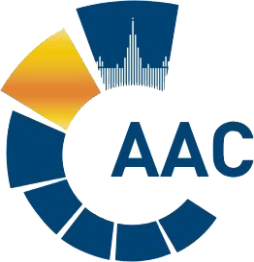 САМОРЕГУЛИРУЕМАЯ ОРГАНИЗАЦИЯ АУДИТОРОВ АССОЦИАЦИЯ «СОДРУЖЕСТВО» 
член Международной Федерации Бухгалтеров (IFAC)(ОГРН 1097799010870, ИНН 7729440813, КПП 772901001) 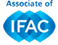 119192, г. Москва, Мичуринский проспект, дом 21, корпус 4.т: +7 (495) 734-22-22, ф: +7 (495) 734-04-22, www.auditor-sro.org, info@auditor-sro.org Место проведения: -  г. Москва, Садовническая наб., 77, (БЦ Аврора, под. 2) (офис ООО «Эрнст энд Янг»)Место проведения: -  г. Москва, Садовническая наб., 77, (БЦ Аврора, под. 2) (офис ООО «Эрнст энд Янг»)Начало заседания:10.00 Форма заседания:очнаяДата заседанияВопросОтветственный за подготовку вопроса14 февраляПредложения Комитета по аудиту ОЗО по основным направлениям совершенствования законодательства об аудиторской деятельностиСамойлов Е.В.Малофеева Н.А.14 февраляВзаимодействие с Комитетом по профессиональному образованию по вопросу усовершенствования экзамена на получение квалификационного аттестата аудитора и профессионального стандарта «Аудитор»»Соколов В.Я.14 февраляВзаимодействие с Комитетом по профессиональной этике и независимости аудиторов по вопросу выработки действенных механизмов против нарушения Кодекса этикиБуян И.А.3 апреляВзаимодействие с Комиссией по контролю качества по вопросу выработки эффективных механизмов повышения доверия к работе аудиторов3 апреляВзаимодействие с Комитетом по информационным технологиям и кибербезопасности (в случае его создания) по вопросу реализации стратегии цифровизации в аудите24 апреляПредложения Комитета по аудиту ОЗО по совершенствованию законодательства об аудиторской деятельностиСамойлов Е.В.Малофеева Н.А.24 апреляВзаимодействие с Бюджетным комитетом по вопросам его работы. Алтухов К.В.22 маяВзаимодействие с Комитетом по аудиту средних и малых предприятий (в случае его создания) по вопросу развития аудиторской деятельности22 маяРегламент выдвижения от Комитета по аудиту ОЗО кандидатов в Правление и комитеты СРО ААС№Дисциплинарная комиссияДисциплинарная комиссияФИОКомпания1Козлов Александр ВасильевичООО «Кроу Экспертиза»2Павлова Марина БорисовнаООО «Кроу Русаудит»3Сапронова Елена ЮрьевнаООО «ФинЭкспертиза»4Хомяков Вячеслав Геннадьевич ООО «Аудит-НТ»№Комиссия по контролю качестваКомиссия по контролю качестваФИОКомпания1Гурова Мария МихайловнаООО «Аудит-НТ»2Ифтодий Кристина ВасильевнаООО «Мазар Аудит»3Карапетян Мери МеликовнаАО "Бейкер Тилли Рус"4Кунегина Анна ЮрьевнаООО  «Нексиа Пачоли»5Мышенков Александр ВячеславовичАО "ПрайсвотерхаусКуперс Аудит"6Сарафанова Елена Олеговна ООО «ФБК» 7Сарнацкая Светлана ЭдуардовнаООО «Эрнст энд Янг»№Комитет по бюджетуКомитет по бюджетуФИОКомпания1Барс Наталья НиколаевнаООО «Группа Финансы»2Борзова Наталья ЕвгеньевнаООО «ФинЭкспертиза».3Кириллова Анна БорисовнаООО «Аудит-НТ»4Перковская Дарья ВалерьевнаАО АК "ДЕЛОВОЙ ПРОФИЛЬ"5Пономаренко Екатерина ВладимировнаАО «Делойт и Туш СНГ»№Комитет по правовым вопросам аудиторской деятельностиКомитет по правовым вопросам аудиторской деятельностиФИОКомпанияПредседатель КомитетаПредседатель Комитета1Карпухина Светлана ИгоревнаАО «БДО Юникон»Заместитель ПредседателяЗаместитель Председателя2Сухова Ирина АлексеевнаООО «ФБК»  Члены Комитета  Члены Комитета 3Гриненко Нина АлексеевнаООО «Мазар Аудит»4Жаворонкова Надежда ЛеонидовнаООО «ФинЭкспертиза»5Копылов Александр СергеевичАО «КПМГ»6Костюков Андрей АлександровичООО «Группа Финансы»7Малофеева Наталья АнатольевнаООО  "МКПЦН-Консультант"8Стаценко Алексей ЮрьевичООО «Эрнст энд Янг»9Цветков Владимир АндреевичАО «Делойт и Туш СНГ»№Комитет по профессиональной этике и независимости аудиторовКомитет по профессиональной этике и независимости аудиторовФИОКомпания1Буян Игорь АнатольевичООО «Эрнст энд Янг»2Герасимова Анастасия РафиковнаООО «ФинЭкспертиза»3Горелов Максим ГригорьевичАО «АКГ «РБС»4Гуляева Анна ВладимировнаООО  "МКПЦ"5Егошина Виктория ВадимовнаООО «Кроу Русаудит»6Латыпова Татьяна ГеннадьевнаАО "ПрайсвотерхаусКуперс Аудит"7Шалумов Захар БорисовичАО «Бейкер Тилли Рус»№Комитет по стандартизации и методологии аудиторской деятельностиКомитет по стандартизации и методологии аудиторской деятельностиФИОКомпанияПредседатель КомитетаПредседатель Комитета1Таскаев Сергей МихайловичООО «Эрнст энд Янг»  Члены Комитета   Члены Комитета 2Богатырев Максим СергеевичАО  "Бейкер Тилли Рус"3Веслова Анна Геннадьевна ООО «Мазар Аудит»4Каргина Евгения Расимовна АО «КПМГ»5Любимов Федор АлександровичАО «Делойт и Туш СНГ»6Милюкова Ирина МихайловнаАО "Универс-Аудит"7Мышенков Александр ВячеславовичАО "ПрайсвотерхаусКуперс Аудит"8Салмина Елена АнатольевнаООО  "МКПЦ"9Сарнацкая Светлана ЭдуардовнаООО «Эрнст энд Янг»10Сивцова Елена ВасильевнаООО «Группа Финансы»11Чучалина Светлана ВасильевнаООО «ФинЭкспертиза»№Комитет по профессиональному образованиюКомитет по профессиональному образованиюФИОКомпания1Вардиашвили Ирина РудиковнаАО «Делойт и Туш СНГ»2Захарова Елена ЮрьевнаООО «АФК-Аудит»3Крылов Виталий АнатольевичАО «КПМГ»4Мордвинцева Наталия АлександровнаООО «Аудит-НТ»5Прокудина Ольга АлександровнаАО "ПрайсвотерхаусКуперс Аудит"6Салдина Наталья НиколаевнаБДО Юникон7Салмина Елена АнатольевнаООО "МКПЦ"8Суханов Сергей СергеевичНОЧУ ДПО «Центр профессиональной подготовки «СТЕК»№Комитет по международным связямКомитет по международным связямФИОКомпанияПредседатель КомитетаПредседатель Комитета1Баймуратов Ильгиз ЮсуповичООО «ФинЭкспертиза»  Члены Комитета  Члены Комитета2Ищук Сергей ПетровичАО «Делойт и Туш СНГ»3Яндушкина Галина Вячеславовна АО «КПМГ»4Крапивенцева Светлана Владимировна ООО "КСК АУДИТ"№Комитет по противодействию коррупции и легализации (отмыванию) доходов, полученных преступным путем, и финансированию терроризмаКомитет по противодействию коррупции и легализации (отмыванию) доходов, полученных преступным путем, и финансированию терроризмаФИОКомпания1Буян Игорь АнатольевичООО «Эрнст энд Янг»2Вакулич Галина МихайловнаАО «Делойт и Туш СНГ»3Веслова Анна ГеннадьевнаООО «Мазар Аудит»4Дмитрюк Артем СергеевичООО «Аудит-НТ»5Ефременкова Татьяна Ивановна КСК-Аудит6Косакович Татьяна ВладимировнаООО НПФ «Информаудитсервис»7Сербиян Михаил ТрифоновичАО "Бейкер Тилли Рус"8Тимченко Елена АлексеевнаАО "ПрайсвотерхаусКуперс Аудит"9Шенкаренко Марина ГергиевнаАО АК «Деловой профиль»№Комитет по конкурсным отборам аудиторовКомитет по конкурсным отборам аудиторовФИОКомпания1Батуев Михаил Владимирович ООО «Группа Финансы»2Беляцкий Илья ОлеговичАО «КПМГ»3Брюханов Михаил ЮрьевичООО НПФ «Информаудитсервис»4Данилова Ольга ВладимировнаООО  «Нексиа Пачоли»5Жаворонкова Надежда ЛеонидовнаООО «ФинЭкспертиза»6Консетова Вера ВитальевнаООО «АФК-Аудит»7Столов Алексей СергеевичООО «АФК-Аудит»8Хомяков Вячеслав ГеннадьевичООО «Аудит-НТ»№Комитет по информационным технологиям и кибербезопасностиКомитет по информационным технологиям и кибербезопасностиФИОКомпанияПредседатель КомитетаПредседатель Комитета1Брюханов Михаил Юрьевич ООО НПФ «Информаудитсервис» Члены Комитета  Члены Комитета 2Андреев Дмитрий АлександровичООО «Эрнст энд Янг»3Антонов Вадим Михайлович АО «Делойт и Туш СНГ»4Беляцкий Илья ОлеговичАО «КПМГ»5Винокуров Дмитрий МихайловичООО "МКПЦ"6Ионас Михаил СергеевичООО «Мазар Аудит»7Комиссарова Ольга ВикторовнаООО  «Нексиа Пачоли»8Пищевский Валерий АлександровичООО «Аудит-НТ»9Самойлов Евгений ВладимировичООО «Кроу Русаудит»10Столов Алексей СергеевичООО «АФК-Аудит»11Стрий Людмила ВладимировнаАО АК «Деловой профиль»12Чучалина Светлана ВасильевнаООО «ФинЭкспертиза»№Комитет по вопросам нефинансовой отчетностиКомитет по вопросам нефинансовой отчетностиФИОКомпанияПредседатель КомитетаПредседатель Комитета1Скобарев Владимир ЮлиановичООО «ФБК»Заместитель Председателя КомитетаЗаместитель Председателя Комитета2Емельянова Юлия ВикторовнаООО  «Нексиа Пачоли» Члены Комитета  Члены Комитета 3Анисимова Елена ВладимировнаООО «Аудит-НТ»4Герасимова Анастасия РафиковнаООО «ФинЭкспертиза»5Дыбаль Константин АлександровичООО «Эрнст энд Янг»6Зайцев Станислав ВалериевичАО «КПМГ»7Островская Наталья ВладимировнаАО АК «Деловой профиль»8Устиловская  Елизавета Сергеевна АО «Делойт и Туш СНГ»9Цой Наталья ФеликсовнаООО "МКПЦ"№Комитет по информационной политикеКомитет по информационной политикеФИОКомпания1Албу Сергей АлександровичАО «КПМГ»